PM_30_RS2_Rev No : 00Dinesh VedpathakHead Cluster ProgramACMA Centre for Technology (ACT)
To: All Members/Non Members of ACMAOpportunity to publish advertisement in “forthcoming IMPACT  Month,Year issue”Technical Journal of ACMA Centre for TechnologyACMA Centre for Technology (ACT) has been rendering technical services to auto component industry with an objective to improve their quality, cost and delivery performance. Since its inception in 1989 ACT has helped more than “650” automotive components manufacturing plants all over India to improve to global levels of excellence. The various services provided by ACT are focused on improving the auto component industry. ACMA is the apex body representing the interests of the Indian auto component industry. It represents over “780” companies that contribute more than 85% of the total auto component output in the organised sector. A detailed profile each of ACT and ACMA are enclosed for your information please.ACMA Centre for Technology has been publishing its tri-annual newsletter “IMPACT” for “almost a decade” This is circulated to all ACMA members, select members in automotive OEMs and also to members of international bodies. The copies of the newsletter are also distributed in various prominent meetings/conferences organized by ACMA at various intervals. All IMPACT issues have received a tremendous feedback from the auto component industry. Many of the issues have also received appreciation from the industry leaders.“IMPACT” shares the best shop-floor practices followed in the auto component industry. Apart from this, the newsletter also updates the industry on latest developments w.r.t ACMA Awards, ACT Cluster Programs, ACT Summit, ACT Case Study Competitions, Automotive Standards, Training Programs, “International Study Tours” etc. Many companies have substantially benefited by reading the information shared through this newsletter.The newsletter provide a good vehicle to the companies which are interested to reach ACMA members and other automotive industry members to propagate their products or services.We are writing to solicit advertisement from your company, for the forthcoming issue which is scheduled to be published in “Month, Year”. Advertisement space is booked on first come first served basis hence we request interested companies to kindly revert at the earliest. For more details and booking of your advertisement, kindly contact:Mr. Binny TomyExecutive, ACMABinny.tomy@acma.in+91 97111 38869Kindly visit http://www.acma.in/ACT now.htm to access the old issues of IMPACT. The hard copy of IMPACT is also available on request to ACMA Delhi office.We hope that you would like to avail this opportunity to publish your company’s advertisement in the forthcoming issues. The details of tariff is enclosed for your information please.With kind regards,   Dinesh VedpathakHead Cluster Program Circular No: ACMA/Year/...Western Region: Office No. C 10th floor, Godrej Eternia, Old Mumbai - Pune Highway, Wakdewadi Shivaji Nagar, Pune - 411005, Tel.:+91-20-66061219, TeleFax: 020-66061220, E-Mail: acmawr@acma.inEastern Region: Room No. 4, Centre for Excellence, Jubilee Road, Jamshedpur - 831001. Tel.: +91-657-3203261, 2224670-Extn -24, Telefax +91-657-2230035 Email: acmaer@acma.inSouthern Region: 1-B, “Crystal Lawn”, 20 Haddows Road, First Street, Chennai – 600006 Tel: + 91-44-28330968/0949 TeleFax: +91-44-28330590 E-mail: acmasr@acma.in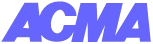                                          6th Floor, The Capital CourtOlof Palme Marg, MunirkaNew Delhi 110 067, IndiaTel: + 91-11-26160315   Fax : +91-11-26160317Automotive Component Manufacturers Association Of Indiaact@acma.in  | www.acma.in